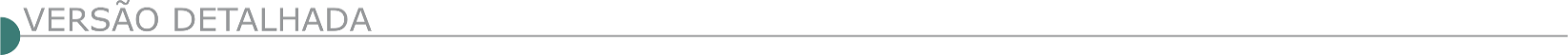 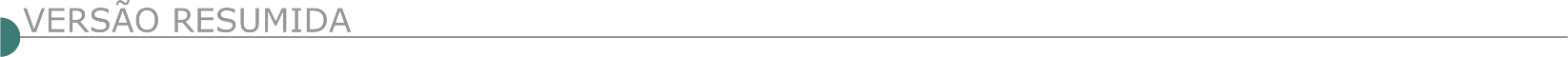 ESTADO DE MINAS GERAISABHA - ASSOCIAÇÃO MULTISSETORIAL DE USUÁRIOS DE RECURSOS HÍDRICOS DE BACIAS HIDROGRÁFICAS - ATO CONVOCATÓRIO ABHA Nº 012 / 2023  PROCESSO SELETIVO / CONCORRÊNCIA  FORNECIMENTO DE SERVIÇOS, MATERIAIS E INSUMOS PARA PLANTIO DE MUDAS E CONSTRUÇÃO DE CERCAS EM PROPRIEDADES RURAIS EM UBERLÂNDIA – MG  RESUMO: O Diretor Presidente da Associação Multissetorial de Usuários de Recursos Hídricos de Bacias Hidrográficas, no uso de suas atribuições, FAZ SABER que se encontra instaurado o Ato Convocatório ABHA Nº 012/2023, Modalidade “Concorrência” - Tipo “Menor Preço”, para contratação de Pessoa Jurídica para fornecimento de serviços, materiais e insumos para o plantio de mudas nativas do cerrado e construção de cercas em propriedades rurais inseridas no “Programa Buriti”, do Departamento Municipal de Água e Esgoto (DMAE) de Uberlândia - MG, no âmbito da Bacia Hidrográfica do Rio Araguari, no Estado de Minas Gerais. Os interessados poderão ter acesso ao Edital, que compreende o Ato Convocatório, Termos de Referência e elementos anexos, na página eletrônica www.agenciaabha.com.br. Informações adicionais podem ser obtidas pelo e-mail abha@agenciaabha.com.br ou pelo telefone de número (34) 3241-4849, ou ainda na sede da ABHA, situada à Rua Jaime Gomes, nº 741, Centro, em Araguari - MG. As propostas deverão ser apresentadas impreterivelmente até às 9h00min do dia 06 de novembro de 2023.    PREFEITURA MUNICIPAL DE  BUENO BRANDÃO - CONCORRÊNCIA PÚBLICA Nº 010/2023. PROCESSO Nº 154/2023 Aviso de Licitação. Encontra-se aberto junto a esta prefeitura o processo licitatório em epígrafe, do tipo “menor preço por empreitada global”, para a execução de obra pública de pavimentação asfáltica em C.B.U.Q sobre solo e drenagem de um trecho da estrada municipal Luiz Lodi (Bueno Brandão-MG/Munhoz-MG). A abertura dos envelopes dar-se-á no dia 07/11/2023, às 10 horas. O edital em inteiro teor estará à disposição dos interessados de 2ª a 6ª feira, das 09h às 16h, na Rua Afonso Pena, nº 225, Centro, Bueno Brandão – MG. Fone: (035) 3463-1377 e/ou através do site www.buenobrandao.mg.gov.br.MUNICÍPIO DE CONGONHAS  – EDITAL CONSOLIDADO CONCORRÊNCIA Nº PMC/009/2023Objeto: Contratação de empresa para execução de alambrados em campos de futebol do município de Congonhas/MG. TIPO: menor preço por lote. Entrega dos envelopes até às 09:00 horas do dia 07 de novembro de 2023. Endereço: Avenida Júlia Kubitschek, nº 230 - 1° Piso, Centro, Congonhas-MG. Maiores informações pelos telefones: (31) 3732-0945, 3732-0912 e 3732-0741, ou pelo site www.congonhas.mg.gov.br. PREFEITURA MUNICIPAL DE  COROMANDEL - TOMADA DE PREÇOS Nº 15/2023 Será realizado no dia 24/10/2023 às 08:00hs o Processo n° 183/2023, do Tipo Menor Preço Global. Objeto: Contratação de empresa especializada em engenharia para execução de obras de terraplanagem, na estrada municipal de acesso ao Distrito de Lagamar dos Coqueiros no Município de Coromandel-MG. E-mail: licitacao@coromandel.mg.gov.br no site www.coromandel.mg.gov.br ou pelo telefone 34-3841-1344. PREFEITURA MUNICIPAL DE  EWBANK DA CÂMARA - EDITAL DE LICITAÇÃO PÚBLICA N. º 244/2023 P.P N. º 022/2023cujo objeto é “contratação de empresa especializada na disposição final ambientalmente adequada em Aterro Sanitário de resíduos sólidos domiciliares e urbanos gerados no Município de Ewbank da Câmara”, sendo a abertura para o dia 17 de outubro de 2023, às 09h.PREFEITURA MUNICIPAL DE GUANHÃES AVISO DE LICITAÇÃO – TOMADA DE PREÇOS Nº 007/2023 A Comissão Permanente de Licitação do Município de Guanhães/ MG torna público para conhecimento dos interessados que acontecerá a Tomada de Preços nº 007/2023, Processo Licitatório nº 113/2023– Objeto: Contratação de empresa para realizar serviços de pavimentação asfáltica em PMF em diversas ruas do bairro nações no Município de Guanhães/MG, conforme contrato de repasse nº 902733/2020 firmado entre Município de Guanhães-MG e União Federal, por intermédio do Ministério do Desenvolvimento Regional representado pela Caixa Econômica Federal. Data da Sessão: 24/10/2023 às 09h. Maiores informações no Setor de Licitação, na sede da Prefeitura Municipal de Guanhães ou pelo telefone (33) 3421-1501, das 13h30 às 17h, e ainda pelo e-mail licitacoes@guanhaes.mg.gov.br ou no site www.guanhaes.mg.gov.br. PREFEITURA MUNICIPAL DE  ITANHANDU - AVISO DE LICITAÇÃO – TOMADA DE PREÇOS N° 008/2023 Objeto: contratação de empresa especializada de engenharia para execução de obra de reforma da Unidade Básica de Saúde do bairro Santa Odila e Unidade Básica de Saúde Jaime Passos, através de recursos da Resolução SES/MG n° 8.429 de 09 de novembro de 2022. Sessão dia 23/10/2023 às 09h:30min. Informações na Prefeitura. Praça Amador Guedes, n° 165. Tel 35 3361-2000. Edital no site www.itanhandu.mg.gov.br. PREFEITURA MUNICIPAL DE  DE ITATIAIUCU - PREGÃO ELETRÔNICO Nº 283/2023 - (DECRETO Nº 10.024/2019)Objeto: Pregão Eletrônico - Prestação de serviços de transporte, recepção, tratamento e destinação final de resíduos sólidos de origem doméstica, varrição de vias públicas e comércios e materiais provenientes da limpeza e desassoreamento dos rios do Município de Itatiaiuçu, em aterro sanitário, devidamente licenciado pelos órgãos competentes, disponibilizando 02 (duas) caçambas estacionárias, durante toda vigência contratual. O transporte dos resíduos sólidos Classe II-A. Edital a partir de: 05/10/2023 das 08:00 às 12:00 Hs e das 12:01 às 17:00 Hs -Endereço: Rua Tancredo Alves Pedrosa, 45 - Centro - Itatiaiuçu (MG) - Telefone: (0xx31) 35721233 - Entrega da Proposta:  a partir de 05/10/2023 às 08:00Hs - Abertura da Proposta:  em 19/10/2023 às 08:30Hs, no endereço: www.compras.gov.br. PREFEITURA MUNICIPAL DE  LAGOA GRANDE - PROCESSO LICITATÓRIO Nº: 100/2023 CONCORRÊNCIA Nº: 003/2023. Objeto: Contratação de empresa para prestação de serviços de pavimentação asfáltica em partes da rodovia do progresso Marcolino Galvão , no município de Lagoa Grande, conforme contrato de repasse OGU nº 939130/2022 celebrado entre o município de Lagoa Grande e o Ministério da Agricultura e Pecuária - MAPA, conforme especificações do presente edital, dos memoriais descritivos, projetos, planilha de custos e anexos. Data da abertura: 13/11/2023 ás 08:30 horas. Maiores informações e o edital completo poderão ser obtidos com a presidente da CPL. Tel: (034) 3816-2926 ou pelo e-mail: licitacao.lagoagrande@hotmail.com.PREFEITURA MUNICIPAL DE  LEANDRO FERREIRA - PROCESSO LICITATÓRIO Nº 083/2023, TOMADA DE PREÇOS Nº 09/2023 Objeto – Execução de pintura no Cemei Raul Ribeiro da Silva e Verônica Aparecida Martins - Município de Leandro Ferreira/MG - Fica suspenso a sessão de lances. Nova data será publicada. Motivo – retificação da planilha. Mais informações pelo telefone 37-3277-1331. Edital na íntegra no site www.leandroferreira.mg.gov.br.PREFEITURA DE LEOPOLDINA O MUNICÍPIO DE LEOPOLDINA - PREGÃO ELETRÔNICO Nº 101/2023, PRC 885/2023. Objeto: Registro de Preço para futura e eventual prestação de serviço para manutenção. Conservação e reparo de pavimento viário com utilização de CBUQ - Concreto Betuminoso Usinado a Quente, com execução, incluindo usinagem, aplicação, espalhamento e compactação, fornecimento dos agregados e material betuminoso até a usina, e da massa pronta até a pista, para atender a necessidade de serviços de tapa buraco em vias no município, com vigência de 12 (doze) meses. Dia da Licitação: 19/10/2023, às 09:00 horas. Local: www.compras.gov.br. Órgão gerenciador (UASG 984767). O edital encontra-se disponível no endereço indicado e também no site www.leopoldina.mg.gov.br, link Licitação.PREFEITURA MUNICIPAL DE MATHIAS LOBATO - CONCORRÊNCIA ELETRÔNICA Nº 2/2023Prefeitura Municipal de Mathias Lobato - MG COMUNICA QUE ABRIRÁ Concorrência Eletrônica nº 002/2023, tendo como objeto: CONTRATAÇÃO DE EMP R ES A ESPECIALIZADA EM EXECUÇÃO DE OBRAS E SERVIÇOS DE ENGENHARIA PADRONIZADOS, PARA CONSTRUÇÕES DE PONTES. O julgamento das propostas de preços e habilitação OCORRERÃO NO DIA 20/10/2023, às 07h00m, através da PLATAFORMA "LicitarDigital" PELO LINK: www.licitardigital.com.br. Informações NO TEL: (33) 3284-1488 ou licitacao@mathiaslobato.mg.gov.br. PREFEITURA MUNICIPAL DE PATOS DE MINAS  - AVISO DE EDITAL DA CONCORRENCIA Nº. 09/2023 Objeto: CONTRATAÇÃO DE EMPRESA ESPECIALIZADA NA ÁREA DE ENGENHARIA PARA EXECUÇÃO DA AMPLIAÇÃO DA ESCOLA MUNICIPAL FREI LEOPOLDO, LOCALIZADA NA R. DR. ADÉLIO MACIEL, 29 - VÁRZEA, PATOS DE MINAS MG, 38700-516, tipo menor valor global. Limite de Acolhimento das Propostas: Dia 25/10/2023 às 13:59 (treze horas e cinquenta e nove minutos); Início da Sessão de Disputa de Preços: 25/10/2023 às 14:00 (quatorze horas). Local: www.licitanet.com.br. Para todas as referências de tempo será observado o horário de Brasília (DF). O Edital completo encontra-se disponível nos sites: http://www.transparencia.patosdeminas.mg.gov.br/paginas/publico/lei12527/licitacoes/consultarLicitacao.xhtml?tipo=int - https://pncp.gov.br/app/editais?q=&pagina=1 e www.licitanet.com.br. Maiores informações, junto à Prefeitura Municipal de Patos de Minas, situada na Rua Dr. José Olympio de Melo, 151 – Bairro Eldorado. Fones: (34) 3822-9642 / 9607.PREFEITURA MUNICIPAL DE PIMENTA - CONCORRÊNCIA Nº 03/23. PL Nº 76/23 Objeto: Obra de Pavimentação Asfáltica em Diversas Vias no município de Pimenta/MG. BDMG Municípios 2023, CF nº 361.945/23. Sessão Oficial dia 07/11/23 às 09h00min. Edital: www.pimenta.mg.gov.br/ portalprefeitura/ Informações: (37) 3412-2820. Pimenta/MG, 04/10/23. Allysson J. R. de Oliveira. - Presidente da CPC.PREFEITURA MUNICIPAL DE  POUSO ALEGRE - CONCORRÊNCIA PÚBLICA Nº 05/2023 PROCESSO ADMINISTRATIVO Nº 173/2023 OBJETO: “Contratação de empresa para construção da unidade de pronto atendimento do bairro São João, incluindo material, mão de obra e equipamentos”. A CPL informa, como não houve protocolização de recursos na fase de habilitação, fica a sessão pública para abertura de Envelope nº 02 – Proposta comercial agendada para o dia 11 (onze) de outubro de 2023 (dois mil e vinte e três) às 09h00min. Na ocasião comunico que o processoencontra-se com vistas franqueadas aos interessados. Mais informações: (35) 3449-4023 ou email: editaispmpa@gmail.com. PREFEITURA MUNICIPAL DE  PRESIDENTE JUSCELINO - AVISO DE LICITAÇÃO – TOMADA DE PREÇOS Nº 014/2023 O Município de Presidente Juscelino/MG torna público, para conhecimento dos interessados, que às 09:00 horas do dia 20 de outubro de 2023, no Prédio da Prefeitura Municipal, será realizada a sessão para recebimento e abertura dos envelopes contendo a Proposta e Documentação– Tomada de Preços nº 014/2023, do tipo “MENOR PREÇO POR LOTE “ Contratação de empresa para construção de muro de arrimo, bem como construção de ponte com aduelas de concreto armado, em Presidente Juscelino/MG. Edital e maiores informações com o Presidente da Comissão de Licitação, pelo telefone (38) 3724-1239 ou e-mail: licitacao@presidentejuscelino.mg.gov.br. PREFEITURA MUNICIPAL DE  ROMARIA - AVISO DE LICITAÇÃO TOMADA DE PREÇO 011/2023 O Município de Romaria - MG, através da COMISSÃO PERMANENTE DE LICITAÇÃO, torna público que às 09:00 horas do dia 20 de outubro de 2023, na sede da Prefeitura Municipal de Romaria/ MG, ESTARÁ REALIZANDO TOMADA DE PREÇO na contratação de empresa especializada para execução de recapeamento asfáltico em diversas Vias Urbanas no município, conforme LEI ORDINÁRIA 23830 2021 de Minas Gerais. MAIORES INFORMAÇÕES pelo tel. (034) 3848-1110, horário das 08:00 às 17:00 horas.PREFEITURA MUNICIPAL DE  SÃO DOMINGOS DO PRATA - AVISO DE LICITAÇÃO. TOMADA DE PREÇOS Nº 15/2023 A Prefeitura de São Domingos do Prata-MG, torna público o edital de licitação para contratação de empresa para execução de obra de reforma da Unidade de Saúde da Família Raimundo Isidoro Braga, distrito de Cônego João Pio, neste município. Os envelopes deverão ser protocolados até as 9:00h do dia 23/10/2023 na sala de Licitações da Prefeitura, momento em que se dará a sessão de abertura dos envelopes. Edital em www.saodomingosdoprata.mg.gov.br. Informações: (31) 3856-1385.PREFEITURA MUNICIPAL DE SÃO SEBASTIÃO DA VARGEM ALEGRE - CONCORRÊNCIA PÚBLICA Nº 4/2023 PROCESSO LICITATÓRIO N.º 082/2023 Torna público a realização do Processo Licitatório n.º 082/2023 - Concorrência Pública n.º 004/2023, que tem por objeto a escolha da proposta mais vantajosa para a contratação de empresa especializada de engenharia para a execução das obras/serviços de SISTEMA DE ESGOTAMENTO SANITÁRIO DE SÃO SEBASTIÃO DA VARGEM ALEGRE, localizado neste Município, incluindo fornecimento de materiais, máquinas, veículos, apetrechos, mão de obra e tudo o mais que se fizer necessário para execução dos serviços e em conformidade com os requisitos previstos no Ed i t a l e seus anexos. Abertura dos envelopes: 31/10/2023 às 09:00hs. O edital, anexos e maiores informações encontram-se no site: www.saosebastiaodavargemalegre.mg.gov.br e pelo email: licitacao@saosebastiaodavargemalegre.mg.gov.br. PREFEITURA MUNICIPAL DE SENADOR AMARAL - PROCESSO ADMINISTRATIVO/LICITATÓRIO Nº 529/2023 CONCORRÊNCIA Nº 1/2023dia 10/11/2023, às 10h, cujo objeto a contratação de empresa de engenharia para serviços por empreitada global de pavimentação do trecho de estrada que liga o Distrito da Ponte Segura à sede do Município de Senador Amaral - MG, conforme Termo de Convênio Nº 1067.255-67/892832/2019/MAPA/CAIXA. O Poder Executivo torna público que realizará o certame na sede da Prefeitura Municipal, situado na v. Vereador José lves de ezende, 34, Loteamento Elisa Bueno, CEP 37.615-000. Informações pelo telefone: (35) 3437-1137, pelo e-mail: licitacaosenadoramaral@gmail.com ou pelo site: https://senadoramaral.mg.gov.br/. MINISTÉRIO DA EDUCAÇÃO - UNIVERSIDADE FEDERAL DE VIÇOSA - TOMADA DE PREÇO Nº 4/2023 - (LEI Nº 8.666/1993)Objeto: Recuperação de pavimentação asfáltica em vias do Campus e serviços de Tapa buraco-Etapa II, situado no Campus da Universidade Federal de Viçosa em Viçosa - Minas Gerais - Edital a partir de: 05/10/2023 das 08:00 às 11:59 Hs e das 14:00 às 17:59 Hs - Endereço: Av.p.h.rolfs - S/n - Campus Universitário - - Diretoria de Projetos e Obras - Viçosa (MG) - Entrega da Proposta: 20/10/2023 às 09:30Hs.ESTADO DO AMAZONASPREFEITURA MUNICIPAL DE MANAUS AVISO DE LICITAÇÃO CONCORRÊNCIA Nº 10/2023 A Comissão de Licitação da Prefeitura de Manaus, através da Subcomissão de Infraestrutura, torna público a Abertura das Propostas de Preços das licitantes habilitadas da Concorrência Nº 010/2023 - CML/PM. Objeto: Contratação de empresa especializada em obras e serviços de engenharia, para executar a construção da Unidade Básica de Saúde - UBS Porte IV Dom Milton - Secretaria Municipal de Saúde (SEMSA). Realização: dia 5/10/2023, às 8:30h, na Avenida Constantino Nery, nº 4080 - Chapada, sede da Comissão de Licitação. Informações: Comissão de Licitação, na Avenida Constantino Nery, nº 4080 - Chapada, das 8 às 17h (horário local), de segunda a sexta-feira, fone: (92) 98802-3847, e-mail: cml.se@manaus.am.gov.br.ESTADO DA BAHIAPREFEITURA MUNICIPAL DE ITAMARAJU AVISO DE LICITAÇÃO CONCORRÊNCIA PÚBLICA Nº 7/2023A CPL da PM de Itamaraju- BA realizará licitação em 01/11/2023, às 9:00h, em sua sede, para Contratação de Empresa Especializada na Prestação de Serviços de Obra e Engenharia para Pavimentação Asfáltica de Ruas e Avenidas Paralelas da BR 101, e Implantação de Pista de Cooper, Rede Elétrica, Paisagismo e Academia Aberta nas Ruas Paralelas a Br 101, no Município de Itamaraju/Ba. T: 0800 000 1061 - Divulgação dos outros atos - Diário Oficial-site: www.itamaraju.ba.gov.br.ESTADO DO ESPÍRITO SANTOMUNICÍPIO DE VIANA AVISO DE LICITAÇÃO CONCORRÊNCIA PÚBLICA Nº 005/2023 CÓDIGO CIDADES N° 2023.073E0700001.02.0027 O Município de Viana/ES, através de sua Presidente, TORNA PÚBLICO a quem possa interessar que realizará a licitação na modalidade Concorrência Pública nº 005/2023, objetivando o registro de preços para a contratação de empresa de engenharia especializada para o serviço de manutenção e recuperação de pavimento asfáltico e correção de buracos nas vias urbanas no município de Viana-ES, conforme Processo n° 12.809/2023 - SEINFE. Limite de acolhimento propostas: 06/11/2023 às 09h30min. Inicio da disputa: 06/11/2023 às 10h. Informações: Edital disponível nos sites www.portaldecompraspublicas.com.br e www.viana.es.gov.br, pelo Tel.: (27) 3354-4009, de 09h às 18h, ou pelo e-mail: segundacpl@viana.es.gov.br. ESTADO DE GOIÁSGOINFRA - AVISO DE ADIAMENTO PREGÃO ELETRÔNICO Nº 052/2023 A AGÊNCIA GOIANA DE INFRAESTRUTURA E TRANSPORTES - GOINFRA, por intermédio de sua Comissão Permanente de Licitação, torna público, para conhecimento dos interessados, o ADIAMENTO DO PREGÃO ELETRÔNICO Nº 052/2023, que tem como objeto a CONTRATAÇÃO DE EMPRESA ESPECIALIZADA PARA SERVIÇOS DE CONSERVAÇÃO EM VIAS URBANAS: PROGRAMA GOIÁS EM MOVIMENTO: EIXO MUNICÍPIOS - LOTE 39 (ADELÂNDIA, AMERICANO DO BRASIL, ARAGARÇAS, CACHOEIRA DE GOIÁS, CÓRREGO DO OURO, IVOLÂNDIA, MOSSÂMEDES E NOVO BRASIL), neste estado, relativo ao processo nº 202300036010526, sob o regime de execução de empreitada por preço unitário, do tipo menor preço, baseada nos termos da Lei Federal nº 8.666/93, na Lei Estadual nº 17.928, de 27 de dezembro de 2012, na Lei Complementar nº 123/06, e pelas disposições deste Edital. O adiamento ocorre para disponibilização dos mapas dos municípios. A abertura fica remarcada para às 14 horas do dia 25 de outubro de 2023. O edital e seus anexos estão disponíveis aos interessados no site da GOINFRA- www.goinfra.go.gov.br. ESTADO DO MATO GROSSOSESI - FEDERAÇÃO DAS INDÚSTRIAS NO ESTADO DE MATO GROSSO AVISO DE LICITAÇÃO CONCORRÊNCIA Nº 4/2023 SESI ENTREGA DOS ENVELOPES: até às 15h00min do dia 17 de outubro de 2023 (horário desta Capital). ABERTURA DOS ENVELOPES: às 15h00min do dia 17 de outubro (horário desta Capital). OBJETO: Contratação de empresa de engenharia para a execução da construção de 02 (duas) quadras poliesportivas e pista de acesso ao bloco e da unidade do S ES I ESCOLA VÁRZEA GRANDE AQUISIÇÃO DO EDITAL: portaldecompras.sfiemt.ind.br, Telefone: (65) 3611-1612 ou (65) 3611-1652. LOCAL DO CERTAME: SESI-DR/MT, Av. Historiador Rubens de Mendonça n.º 4.193, Cuiabá-MT.ESTADO DO PARANÁPREFEITURA MUNICIPAL DE PRIMEIRO DE MAIO AVISO DE LICITAÇÃO CONCORRÊNCIA Nº 1/2023 O MUNICÍPIO DE PRIMEIRO DE MAIO por meio da Prefeita Municipal Bruna de Oliveira Casanova e da Secretaria Municipal de Serviços Públicos e Urbanismo, sediado na Rua Onze n.º 674, Primeiro de Maio/PR, realizará licitação, na modalidade CONCORRÊNCIA , na forma ELETRÔNICA, com critério de julgamento menor preço por item, nos termos da Lei nº 14.133, de 2021 e Decreto Municipal n.º 5.802/2023 e demais legislação aplicável, nos seguintes termos: OBJETO: Contratação de empresa especializada em serviços de engenharia para a execução de PAVIMENTAÇÃO E CALÇAMENTO DE VIAS URBANAS NO MUNICÍPIO DE PRIMEIRO DE MAIO, com fornecimento de materiais, mão de obra e demais equipamentos que atendem a completa execução da obra com qualidade de acordo com documentação técnica e condições estabelecidas no Termo de Referência. Contrato de Repasse OGU nº 914799/2021/MIDR/CAIXA, Programa: Desenvolvimento Regional, Territorial e Urbano, conforme condições, quantidades e exigências estabelecidas neste Edital e seus anexos. LOCAL DA ABERTURA: https://www.gov.br/compras/pt-br DATA DA ABERTURA: 13/11/2023 as 09h00. VALOR MÁXIMO GLOBAL: R$ 1.002.516,41 (um milhão, dois mil e quinhentos e dezesseis reais e quarenta e um centavos). O EDITAL ENCONTRA-SE A DISPOSIÇÃO NO SITE www.primeirodemaio.pr.gov.br ou pelo e-mail agentedecontratacao@primeirodemaio.pr.gov.br.PREFEITURA MUNICIPAL DE SANTA CRUZ DE MONTE CASTELO AVISO DE LICITAÇÃO CONCORRÊNCIA Nº 15/2023 O Munícipio de Santa Cruz de Monte Castelo, inscrito no CNPJ de n.º 75.462.820/0001-02, com sede na Av. Paulo Libânio, 700, centro, na cidade de Santa Cruz de Monte Castelo/PR, torna público que fará realizar, às 09:00 horas do dia 06 de Novembro do ano de 2023, na sala de licitações, no prédio da Prefeitura Municipal, situada na Av. Paulo Libânio nº 700 em na cidade de Santa Cruz de Monte Castelo, Paraná, Brasil, CONCORRÊNCIA , sob regime de empreitada por preço global, tipo menor preço, a preços fixos e sem reajuste, da(s) seguinte(s) obra(s): Local do Objeto: Sede do Município de Santa Cruz de Monte Castelo - PR Objeto: Pavimentação de vias urbanas em concreto betuminoso usinado a quente (CBUQ) Quantidade e unidade de medida: 4905,25 m² Prazo de execução (dias): 180 A Pasta Técnica com o inteiro teor do Edital e seus respectivos modelos, adendos e anexos, poderá ser examinada no endereço acima indicado, no horário comercial, ou solicitada através do e-mail licitacao@scmc.pr.gov.br - Informações adicionais, dúvidas e pedido de esclarecimento deverão ser encaminhados à Comissão de Licitação no endereço ou e-mail acima mencionados - Telefone (44) 3452-1155, setor de licitações.ESTADO DE SANTA CATARINASENAC - SERVIÇO NACIONAL DE APRENDIZAGEM COMERCIAL ADMINISTRAÇÃO REGIONAL DE SANTA CATARINA AVISO DE LICITAÇÃO CONCORRÊNCIA Nº 2/2023O SENAC - Departamento Regional de Santa Catarina, torna público que realizará a licitação na Modalidade CONCORRÊNCIA, tipo MENOR PREÇO GLOBAL DE MATERIAL, MÃO DE OBRA E EQUIPAMENTOS. Objeto: Contratação de empresa especializada em serviços de construção civil, para executar as obras de reformas na Unidade Educacional do Senac da cidade de Jaraguá do Sul/SC, conforme o Edital de Licitações e seus anexos, situada na Rua dos Imigrantes, 410, Bairro Rau, com fornecimento de mão de obra, materiais e equipamentos, conforme Edital de licitação e seus anexos. O edital estará disponível no endereço eletrônico: www.sc.senac.br (Área do Fornecedor/licitações), a partir das 12 horas desta data. Recebimento dos Envelopes: até às 12 horas do dia 18/10/2023. Sessão de Abertura: às 14 horas do dia 18/10/2023. 	 	ESTADO DE SERGIPEGOVERNO DO ESTADO DE SERGIPE SECRETARIA DE ESTADO DE INFRAESTRUTURA DEPARTAMENTO ESTADUAL DE INFRAESTRUTURA RODOVIÁRIA DE SERGIPE AVISO DE LICITAÇÃO CONCORRÊNCIA Nº 7/2023OBJETO: Execução de passagens molhadas com dimensões variadas, em diversos municípios do Estado de Sergipe, conforme lista em anexo; Valor Estimado: R$ 3.400.398,08 (Três milhões e quatrocentos mil e trezentos e noventa e oito reais e oito centavos); Data do recebimento das propostas: 07 de novembro de 2023, às 09h; Tipo: Menor Preço Global; Prazo de Execução: 240 (duzentos e quarenta) dias; Prazo de Vigência do Contrato: 480 (quatrocentos e oitenta) dias; Fontes de Recurso: 1500 e 1704; Classificação Orçamentária: 26.782.0018.0304.4.4.90.39.21; Base Legal: Lei nº 8.666/1993, Lei nº 10.192/2001, Lei Complementar nº 123/2006, Lei Estadual n° 5.848/2006, Lei Estadual nº 8.747/2020, Decreto Estadual nº 24.912/2007 e demais legislação pertinente; Parecer Jurídico nº: 227/2023. O Edital completo estará disponível para aquisição por todos os interessados a partir da data de publicação deste Aviso, mediante acesso e preenchimento de formulário no link "Licitações" no site do DER/SE no seguinte endereço: www.der.se.gov.br. Demais informações poderão ser obtidas pelo telefone (079)3253- 2734, pelo e-mail cpl@der.se.gov.br ou pelo referido site do DER/SE.ESTADO DO RIO DE JANEIROPREFEITURA MUNICIPAL DE CAMPOS DOS GOYTACAZES CONCORRÊNCIA Nº. 014/2023 OBJETO: Obra do Bairro Legal Tapera - Bairro Tapera - Campos dos Goytacazes/RJ. VALOR: R$ 26.740.703,55. DATA E HORA DA ABERTURA: 10 de novembro de 2023 às 10h. LOCAL: Prefeitura Municipal de Campos dos Goytacazes, na sala da Comissão Permanente de Licitação - CPL, sito à Rua Coronel Ponciano de Azeredo Furtado, nº. 47 Parque Santo Amaro - Campos dos Goytacazes/RJ. EDITAL: O Edital, na íntegra, está disponível para download através do site oficial da PMCG, a saber, https://campos.rj.gov.br/licitacoes.php ou poderá ser adquirido no setor da CPL, no endereço supracitado, no horário compreendido entre 9h e 17h, de 2ª a 6ª feira, exceto feriados do Município de Campos dos Goytacazes, Estaduais e Nacionais, mediante requerimento em papel timbrado da empresa e a entrega de 01 (uma) resma de papel A4. INFORMAÇÕES: Tel: (22) 98175-2073.CONCORRÊNCIA Nº. 012/2023 OBJETO: Obra de reurbanização do Bairro Parque Tarcísio Miranda - Campos dos Goytacazes/RJ. VALOR: R$ 8.956.727,16. DATA E HORA DA ABERTURA: 09 de novembro de 2023 às 10h. LOCAL: Prefeitura Municipal de Campos dos Goytacazes, na sala da Comissão Permanente de Licitação - CPL, sito à Rua Coronel Ponciano de Azeredo Furtado, nº. 47 Parque Santo Amaro - Campos dos Goytacazes/RJ. EDITAL: O Edital, na íntegra, está disponível para download através do site oficial da PMCG, a saber, https://campos.rj.gov.br/licitacoes.php ou poderá ser adquirido no setor da CPL, no endereço supracitado, no horário compreendido entre 9h e 17h, de 2ª a 6ª feira, exceto feriados do Município de Campos dos Goytacazes, Estaduais e Nacionais, mediante requerimento em papel timbrado da empresa e a entrega de 01 (uma) resma de papel A4. INFORMAÇÕES: Tel: (22) 98175- 2073.CONCORRÊNCIA Nº. 009/2023OBJETO: Obra do Bairro Legal Vila Romana e Bugalho - Campos dos Goytacazes/RJ. VALOR: R$ 20.985.279,99. DATA E HORA DA ABERTURA: 08 de novembro de 2023 às 10h. LOCAL: Prefeitura Municipal de Campos dos Goytacazes, na sala da Comissão Permanente de Licitação - CPL, sito à Rua Coronel Ponciano de Azeredo Furtado, nº. 47 Parque Santo Amaro - Campos dos Goytacazes/RJ. E D I TA L : O Edital, na íntegra, está disponível para download através do site oficial da PMCG, a saber, https://campos.rj.gov.br/licitacoes.php ou poderá ser adquirido no setor da CPL, no endereço supracitado, no horário compreendido entre 9h e 17h, de 2ª a 6ª feira, exceto feriados do Município de Campos dos Goytacazes, Estaduais e Nacionais, mediante requerimento em papel timbrado da empresa e a entrega de 01 (uma) resma de papel A4. INFORMAÇÕES: Tel: (22) 98175-2073.MUNICÍPIO DE MACAÉ  - SEC. DE MUNICIPAL DE INFRAESTRUTURA COORDENADORIA ESPECIAL DE LICITAÇÕES AVISO DE LICITAÇÃO EDITAL - CONCORRÊNCIA PÚBLICA - SEMINF Nº 028/2023 O Município de Macaé, através da Comissão Especial de Licitação da Secretaria Municipal de Infraestrutura, torna público, que fará realizar no dia 10 de novembro de 2023, às 10:00h, no Auditório do Paço Municipal, sito à Av. Presidente Feliciano Sodré, 534, Térreo, Centro na cidade de Macaé/RJ, a CONCORRÊNCIA PÚBLICA - SEMINF Nº 028/2023 do tipo MENOR PREÇO GLOBAL, sob o regime de EXECUÇÃO INDIRETA EMPREITADA POR PREÇO UNITÁRIO de acordo com as Leis em vigência. O Edital, seus anexos e demais informações estarão disponíveis para download no site do Município de Macaé (www.macae.rj.gov.br). O edital também estará disponível na sala da Comissão Especial de Licitações - SEMINF, na Secretaria Municipal Adjunta de Obras, sito Avenida Camilo Nogueira da Gama, n°250, Novo Botafogo, Macaé-RJ, através de pessoa credenciada e com carimbo do CNPJ, de segunda a sexta-feira de 08:00h as 17:00h, tel. contato (22) 2757-6028. Objeto: Contratação de Empresa Especializada em Serviços de Engenharia visando a Manutenção Ostensiva (Preventiva e Corretiva) e Adequação dos sistemas de Purificação da Produção de Água Potável dos Sistemas Simplificados, Convencionais e das demais Redes Cadastradas na Secretaria Municipal Adjunta de Saneamento.- PUBLICIDADE -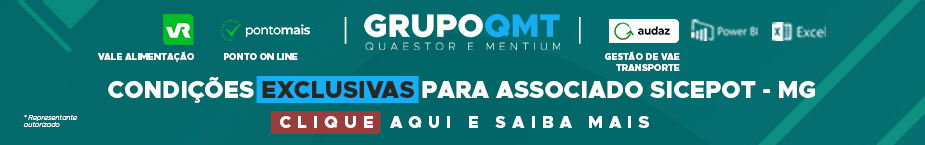 - PUBLICIDADE -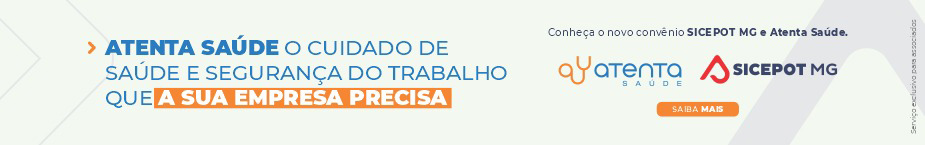 ÓRGÃO LICITANTE: DER - DEPARTAMENTO DE ESTRADAS DE RODAGEM DO ESTADO DE MINAS GERAIS EDITAL: AVISO DE ADIAMENTO DE LICITAÇÃO CONCORRÊNCIA Edital nº: 082/2023. Processo nº: 2300.01.0156496/2023-52.Contatos da Assessoria de Licitações: Telefones: (31) 3235-1272E-mail: asl@deer.mg.gov.br  - Av. dos Andradas, 1120 – 10º andar – CEP: 30.120-016 – Belo Horizonte - MGDER-MG - www.der.mg.gov.br Fone: (31) 3235-1081 https://www.der.mg.gov.br/transparencia/licitacoes Contatos da Assessoria de Licitações: Telefones: (31) 3235-1272E-mail: asl@deer.mg.gov.br  - Av. dos Andradas, 1120 – 10º andar – CEP: 30.120-016 – Belo Horizonte - MGDER-MG - www.der.mg.gov.br Fone: (31) 3235-1081 https://www.der.mg.gov.br/transparencia/licitacoes OBJETO: O Diretor Geral do Departamento de Estradas de Rodagem do Estado de Minas Gerais - DER-MG, torna público que, por motivo de ordem administrativa, a licitação em epígrafe anteriormente marcada para o dia 05/10/2023, às 09:00h (nove horas), fica adiada para o dia 19/10/2023 às 14:00h (quatorze horas), na Assessoria de Licitação de Obras e Serviços de Engenharia do DER-MG, à Rodovia Papa João Paulo II, Bairro Serra Verde, nº 4001 - Prédio Gerais - 5º andar - Belo Horizonte/ MG com a entrega dos envelopes de documentação e proposta de preços adiada para até às 17:00h (dezessete horas) do dia 18/10/2023, no mesmo local da reunião. Ficam mantidas as demais condições do edital. DATAS: ENTREGA DOS ENVELOPES: até às 19/10/2023 às 14:00hABERTURA DA LICITAÇÃO: 19/10/2023 às 14:00hPrazo de execução: 12 meses. VALORESVALORESValor Estimado da ObraCapital Social Igual ou SuperiorR$ 45.031.174,37- CAPACIDADE TÉCNICA: 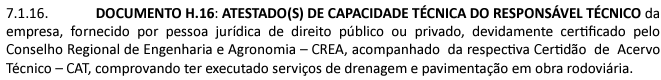 CAPACIDADE TÉCNICA: CAPACIDADE OPERACIONAL: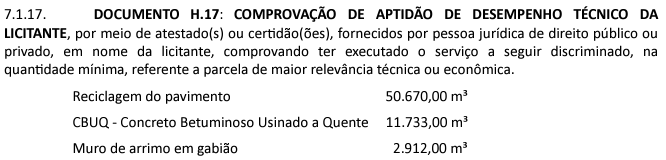 CAPACIDADE OPERACIONAL:ÍNDICES ECONÔMICOS: CONFORME EDITAL. ÍNDICES ECONÔMICOS: CONFORME EDITAL. OBSERVAÇÕES:  Informações complementares poderão ser obtidas pelo telefone 3235-1272 ou pelo site www.der.mg.gov.br. https://www.der.mg.gov.br/transparencia/licitacoes/concorrencias-tomadas-de-preco-2023/2222-licitacoes/concorrencias-tomadas-de-preco-2023/3316-disponibilizado-em-03-08-2023-aviso-de-licitacao. OBSERVAÇÕES:  Informações complementares poderão ser obtidas pelo telefone 3235-1272 ou pelo site www.der.mg.gov.br. https://www.der.mg.gov.br/transparencia/licitacoes/concorrencias-tomadas-de-preco-2023/2222-licitacoes/concorrencias-tomadas-de-preco-2023/3316-disponibilizado-em-03-08-2023-aviso-de-licitacao. 